„Moja ojczyzna”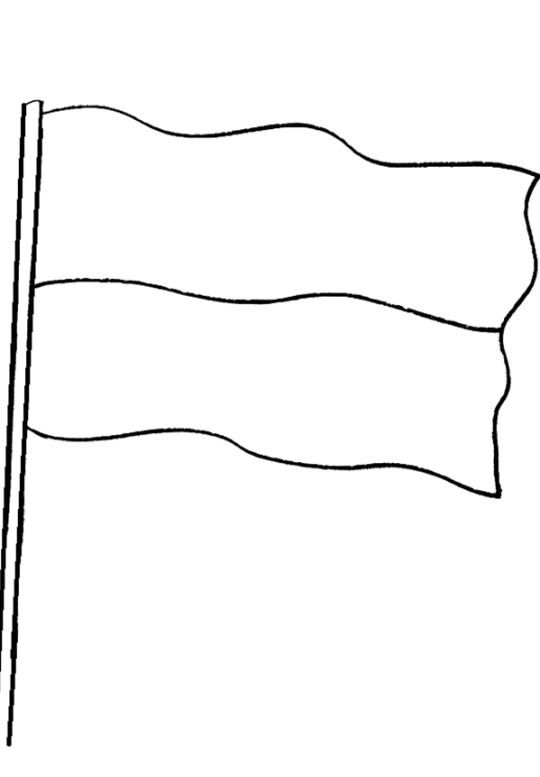  I Jest wiele pięknych miejsc,słyszałem to od brata,lecz nie widziałem ich,mam tylko cztery lata.Ref.: Ale kocham polskie łąki,smukłe malwy pod oknamii jaskółki, i biedronki,które są tu zawsze z nami.II. W Polsce czuję się najlepieji choć jestem małym smykiem,chcę ojczyznę moją poznaći rozmawiać jej językiem.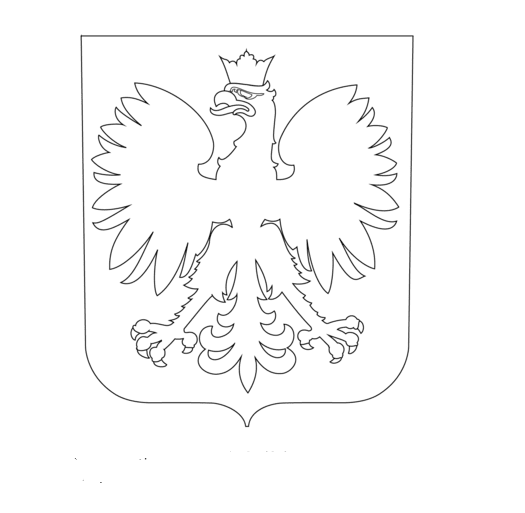 Ref.: Kocham zapach polskiej łąki, smukłe malwy pod oknamii jaskółki, i biedronki,które są tu zawsze z nami.III. Tu urodził się mój dziadeki pracują tu rodzice.Tutaj wielu mam kolegów,przepiękną okolicę.Ref.: Kocham zapach naszej łąki,smukłe malwy pod oknamii jaskółki, i biedronki,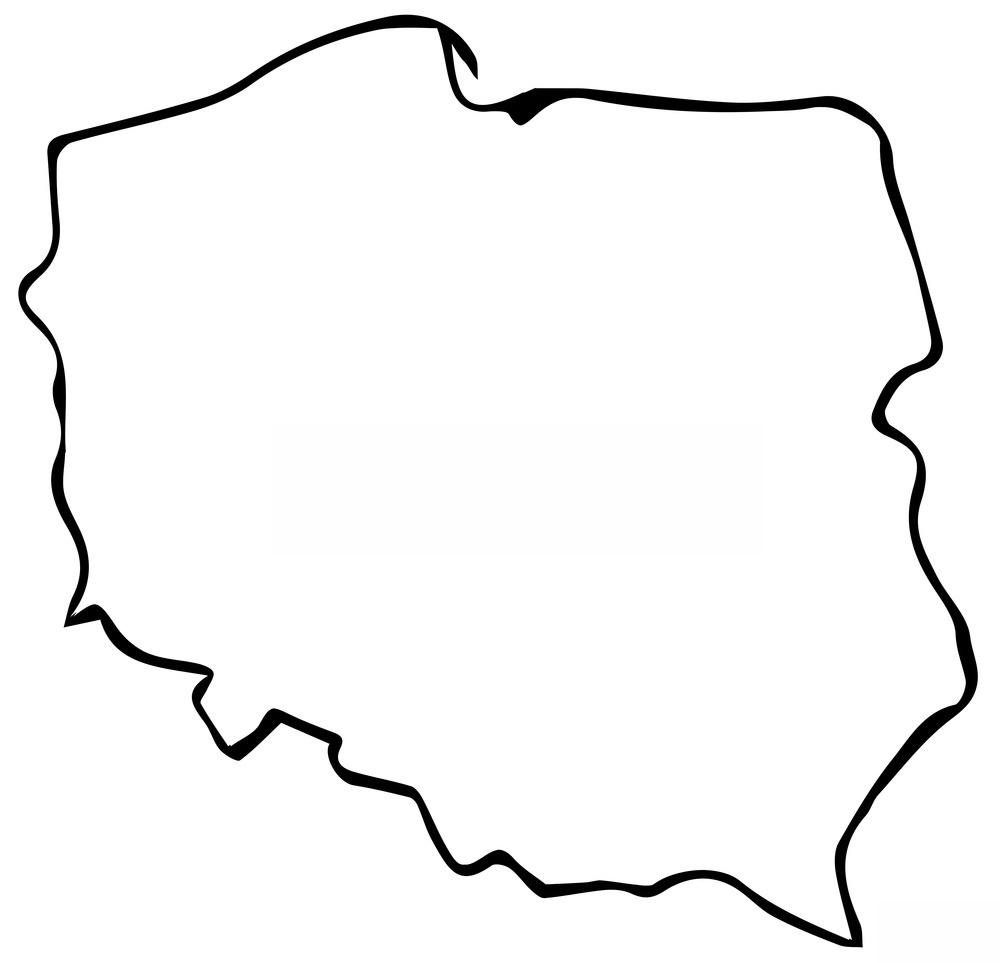 które są tu zawsze z nami. 